Estado do Rio Grande do Sul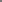 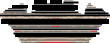 Câmara de Vereadores de Getúlio Vargas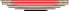 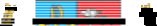 Rua Irmão Gabriel Leão, nº 681 – Fone/Fax: (54) 334 1-3889 CEP 99.900-000 – Getúlio Vargas – RS www.getuliovargas.rs.leg.br | camaragv@camaragv.rs.gov.br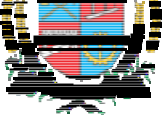 A T A – N.º 1.944Aos dez dias do mês de outubro do ano de dois mil e dezenove (10-10-2019), às dezoito horas e trinta minutos (18h30min), reuniram-se os Senhores Vereadores da Câmara de Getúlio Vargas, Estado do Rio Grande do S ul, em Sessão Ordinária, na Sala das Sessões Eng. Firmino Girardello, localizad a na Rua Irmão Gabriel Leão, prédio n.º 681, piso superior, na cidade de Getúlio Vargas, Estado do Rio Grande do Sul, sob a Presidência do Vereador Dinarte Afonso T agliari Farias, Secretariado pelo Vereador Domingo Borges de Oliveira. Presentes ainda, os seguintes Vereadores: Amilton José Lazzari, Aquiles Pessoa da Silva, Deliane Assunção Ponzi, Eloi Nardi, Jeferson Wilian Karpinski, Paulo Cesar Borgmann e Nelson Henrique Rogalski. Abertos os trabalhos da Sessão, o Senhor Presidente cumprim entou os presentes e convidou o Secretário da Mesa Diretora para que efetuasse a le itura da Ata n.º 1.943 de 30-09-2019, que depois de lida, submetida à apreciação e colocada em votação, obteve aprovação unânime. Logo após, foi efetuada a leitura das correspondências recebidas, ficando registradas entre elas: ofício encaminhado pelo Vereador Vilmar Antonio Soccol solicitando licença do cargo para o período de 01 de outubro a 31 de dezembro do corrente ano, convocado o Vereador Nelson Henrique Rogalski informou sua disponibilidade para assumir a vaga; ofício encaminhado pelo Executivo Municipal em resposta a Indicação de autoria do Vereador Paulo Cesar Borgmann, que sugeriu a criação de Olimpíada Municipal de Educação na rede pública de ensino; ofício encaminhado pelo Executiv o Municipal em resposta ao Pedido de Informações de autoria da Vereadora Deliane Assunção Ponzi que solicitou informações quanto ao atendimento de médicos nas UBSs do Município e ofício emitido pelo Senhor Jandir Brambatti em agradecimento ao apoio desta Casa Legislativa na campanha permanente de doação de órgãos. Não houveram inscritos para o período do Grande Expediente. Em seguida, foram apreciadas as seguintes proposições: PEDIDO DE INFORMAÇÕES N.º 009/19, de 0 8-10-2019, de autoria do Vereador Nelson Henrique Rogalski que solicita informações sobre a regularidade dos vendedores ambulantes que atuam em nossa Cidade, em especial no Calçadão da Praça Flores da Cunha. Manifestou-se o autor do pedido. Colocado o pedido em votação foi aprovado por unanimidade. PEDIDO DE INFORMAÇÕES N.º 010/19, de 08-10-2019, de autoria da Vereadora Deliane Assunção Ponzi que solicita informações sobre quais os motivos para a cobrança de alvará de funcionamento e localização dos Círculos de Pais e Mestres (CPM) das escolas de nosso Município. Manifestaram-se os Vereadores Deliane Assunção Ponzi (duas vezes) e Eloi Nardi (duas vezes). Colocado o pedido em votação foi aprovado por unanimidade. PEDIDO DE PROVIDÊNCIAS N.º 027/19, de 08-10-2019, d e autoria Vereador Nelson Henrique Rogalski que Solicita que seja realizado o patrolamento na estrada do Km 7, Linha Kozak, e também a manutenção dos acessos as propriedades ali existentes. Manifestou-se o autor do pedido e o Vereador Amilton José Lazzari. Colocado o pedido em votação foi aprovado por unanimidade. PROJETO DE LEI N.º 084/19, de 08-10-2019, de autoria do Executivo Municipal que autoriza o Executivo Municipal a efetuar a contratação de Médico Veterinário, em caráter temporário de excepcional interesse público . Não houve manifestações. Colocado o Projeto de Le i em votação foi aprovado por unanimidade. PROJETO DE LEI N.º 085/19, de 09-10-2019, de autoria do Executivo Municipal que autoriza o Executivo Municipal a efetuar a contratação de 01 (uma) Servente, em caráter temp orário de excepcionalEstado do Rio Grande do Sul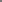 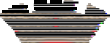 Câmara de Vereadores de Getúlio Vargas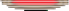 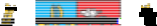 Rua Irmão Gabriel Leão, nº 681 – Fone/Fax: (54) 334 1-3889 CEP 99.900-000 – Getúlio Vargas – RS www.getuliovargas.rs.leg.br | camaragv@camaragv.rs.gov.br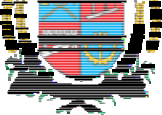 ATA 1.944.......................................................................................................FL.02/02interesse público. Colocado o pedido em votação foi aprovado por unanimidade. PROJETO DE DECRETO LEGISLATIVO N.º 009/19, de 07-10-2019, de autoria da Mesa Diretora que dispõe sobre a realização da Sessão Solene para con cessão de Título Honorífico de Cidadão Benemérito de Getúlio Vargas. Não houve manifestações. Colocado o projeto de decreto em votação foi aprovado por unanimidade. PROJETO DE RESOLUÇÃO N.º 003/19, de 08-10-2019, de autoria da Mesa Diretora que dispõe sobre a iluminação natalina externa no prédi o da Câmara Municipal de Vereadores de Getúlio Vargas . Manifestaram-se os Vereadores Dinarte Afonso Tagliari Farias e Eloi Nardi. Colocado o projeto em votação foi aprovado por unanimidade. INDICAÇÃO N.º 021/19, de 08-10-2019, d e autoria do Vereador Dinarte Afonso Tagliari Farias que sugere ao Executivo Municipal que estude a viabilidade de criação do Gabinete de Gestão Integrado Municipa l - GGIM, juntamente com o Ministério Público, Poder Judiciário, Polícia Civil , Brigada Militar e Câmara de Vereadores, a fim de que sejam realizadas reuniões a cada trimestre, para avaliar as ocorrências e focos de problemas que estejam oco rrendo em nosso Município. Manifestaram-se os Vereadores Eloi Nardi, Dinarte Afonso Tagliari Farias e Deliane Assunção Ponzi. Colocada a indicação em votação foi aprovada por unanimidade. INDICAÇÃO N.º 022/19, de 08-10-2019, de autoria da Vereadora Deliane Assunção Ponzi que sugere a RGE que realize estudo para instalação de postes de iluminação pública na Rua Domingos Tumelero, bairro Consoladora, saída para Linha Ribeiro. Manifestaram-se os Vereadores Deliane Assunção Ponzi e Paulo Cesar Borgmann. Colocada a indicação em votação foi aprovada por unanimidade.MOÇÃO N.º 021/19, de 01-10-2019, de autoria da Vere adora Deliane Assunção Ponzi que solicita que seja manifestado pesar pelo falecimento do Senhor Elio Bramatti. Manifestou-se a autora do pedido. Colocada a moção em votação foi aprovada por unanimidade. MOÇÃO N.º 022/19, de 04-10-2019, de au toria da Bancada do PP que solicita que seja parabenizada a Senhorita Sthefany Rochack pela conquista do título de Miss RS Teen Gold 2019. Manifestaram-se os Vereadores Nelson Henrique Rogalski e Deliane Assunção Ponzi. Colocada a moção em votação foi aprovada por unanimidade. MOÇÃO N.º 023/19, de 09-10-2019, de au toria do Vereador Dinarte Afonso Tagliari Farias que solicita que seja manifestado pesar pelo falecimento do Senhor Enio Lauderites Carbone. Manifestaram-se os Vereadores Dinarte Afonso Tagliari Farias e Eloi Nardi. Colocada a moção em votação foi aprovada por unanimidade. Com o término da discussão e votação d a ordem do dia, passou-se para o período do Pequeno Expediente momento em que o Vereador Paulo Cesar Borgmann fez o uso da palavra. Após, o Senhor Presidente, convocou os Vereadores para as próximas Sessões Ordinárias que ocorrerão n os dias 17 e 31 de outubro, às 18 horas e 30 minutos. Como nada mais havia a ser tratado, foi encerrada a Sessão, e, para constar, eu, Domingo Borges de Oliveira, 1.º Secretário da Mesa Diretora, lavrei a presente Ata que será assinada por mim e também pel o Vereador Dinarte Afonso Tagliari Farias, Presidente desta Casa Legislativa. SALA DAS SESSÕES ENG. FIRMINO GIRARDELLO, 10 de outubro de 2019.Dinarte Afonso Tagliari Farias,Presidente.Domingo Borges de Oliveira,1.º Secretário.Continua..........................................................................................................FL01/02